Nombre: Adscripción: Evaluación final “TALLER PARA JUECES Y OPERADORES JUDICIALES DE DERECHO FAMILIAR”(Curso especializado en temas selectos de derecho familiar)Instrucciones generales:La evaluación del curso consta de 3 partes: 1) Sección de cuestionario de las sesiones (20% de la calificación total)2) Sección de opinión de caso (80% de la calificación total)3) Sección de evaluación del curso (deberán contestarse todas las preguntas para acreditar la sección).Para acreditar el curso es obligatorio contestar todas las secciones. Esta evaluación estará disponible a las 17:00 hrs del viernes 25 de septiembre y deberá ser enviada por correo a más tardar el martes 29 de septiembre a las 17:00 hrs (hora del Centro). Por ningún motivo se recibirán examenes después de esa fecha y hora.Las preguntas deberán responderse sobre este documento. El documento deberá llevar como título (deberá “guardarse” con) su nombre. Ejemplo: Pérez González Fernanda (Evaluación familia).docx.Enviar documento con el examen contestado a: norma.rosas.jesus@correo.cjf.gob.mx SECCIÓN 1.  CUESTIONARIO (20% de la calificación total)Instrucciones: Con base en el material y la exposición de cada uno de los ponentes, responda brevemente las siguientes preguntas. Algunos módulos tienen varias preguntas, deberá escoger cual contestar. Conteste  SOLO UNA pregunta por módulo.Respuestas de una sola oración son suficientes y preferibles, siempre y cuando se transmita de manera correcta la idea.La respuesta no deberá tener más de 100 palabras (por pregunta). Si la respuesta excede el límite de palabras, la pregunta será anulada.Preguntas:Módulo I. Introducción y nuevos desarrollos en el derecho de familia (Ana María Ibarra)	¿Cuáles son los ejes de cambio en el derecho de familia?RESPUESTA:Módulo II. Interés superior de la niñez y derecho de familia (Ricardo Ortega)¿A qué se refiere el concepto de “autonomía progresiva” de niñas, niños y adolescentes? RESPUESTA:Módulo III. Responsabilidad parental (Nicolás Espejo)	Bajo un paradigma de responsabilidad parental ¿cuál es la diferencia entre los conceptos “capacidad” y “competencia”?RESPUESTA:Módulo IV. Temas selectos: alimentos y compensación/pensión compensatoria	 (Luz Helena Orozco Villa)	¿A qué se refiere el “principio de realidad” en el contexto de la aplicación y evaluación del derecho de familia?RESPUESTA:Módulo V. Perspectiva de género aplicada al derecho de familia (Estefanía Vela)	¿Qué es un estereotipo por razón de género?RESPUESTA:Módulo VI. Temas selectos: separación y divorcio, guardia y custodia (cuidado personal de los hijos) (Fernando Sosa)  	¿A qué se refería Fernando Sosa cuando hablaba del “exeso ritual manifiesto” y como impacta o porqué es relevante cuando hablamos de derecho de familia?RESPUESTA:Módulo VII. Derechos de las personas con discapacidad y derecho de familia (Dolores Igareda) (Contesta solo una) Opición 1. ¿Cuál es la diferencia entre ajustes razonables y ajustes de procedimiento? Da un ejemplo de cada uno.Opción 2. ¿Cuál es la diferencia entre el sistema de apoyos y las salvaguardias? Da un ejemplo de cada uno.RESPUESTA:Módulo VIII. Temas selectos de derecho internacional familiar (Eileen Matus)En la actualidad ¿Qué dificultades jurídicas (menciona al menos una) plantea el tratamiento del matrimonio en el mundo?RESPUESTA:SECCIÓN 2.  OPINIÓN (80% de la calificación total)Instrucciones: Anexo a este documento podrá encontrar un archivo con una sentencia. Deberá formular una opinión jurídica sobre lo ahí resuelto.La opinión deberá tener como máximo 1000 palabras (Arial 12, espaciado 1.5). Si se excede en el número de palabras la pregunta será anulada sin revisión.No es necesario relatar los hechos o lo que resolvieron las diferentes instancias. La redacción y claridad de la respuesta será tomada en consideración para la evaluación.No hay opiniones correctas o incorrectas. La revisión de la respuesta se basa en la habilidad de integrar lo analizado durante el curso y la posibilidad de presentar buenas razones o argumentos.La opinón deberá guiarse por los siguientes aspectos:¿Está de acuerdo con lo que resolvió la Sala? ¿Hay incongruencias en la argumentación de la sentencia?Si usted hubiera sido el o la Ministra ponente ¿habría resuelto el caso de la misma manera? ¿Porqué?De estar de acuerdo con lo resuelto, ¿hubieras dado otras razones? Si no se está de acuerdo ¿cómo habría resuelto el caso?¿El caso es de “derecho de familia”? ¿Porqué si o porqué no? ¿Afectaría la manera como se debe resolver el caso que se tratara de “derecho de familia”?¿Cómo juegan los intereses “particulares” o bienes protegidos del derecho agrario al resolver? ¿entran en conflicto con los intereses “particulares” o bienes protegidos del derecho de familia?OPINIÓN:SECCIÓN 3.  EVALUACIÓN DEL CURSOInstrucciones: Conteste todas las preguntas del cuestionario que se encuentra en la siguiente liga y déle enviar.https://forms.gle/8m2CHVpbseQbptEG7 ¡Muchas gracias!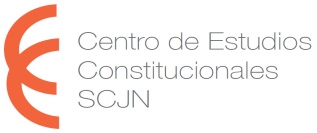 